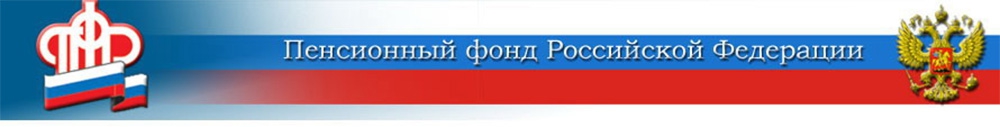 Какие доходы учтут при назначении пособия будущим мамам?	С июля 2021 года в России введено новое пособие для женщин, вставших на учёт в ранние сроки беременности, - до 12 недель. При определении права на данные выплаты учитывается, в том числе, и ежемесячный доход на человека в семье. В связи с этим в ПФР поступают вопросы от будущих мам, связанные с расчётом семейного бюджета. - Я сейчас не работаю. Мне будут выплачивать пособие? - Да. Вы можете обратиться за назначением пособия, если встали на учёт до 12-ти недель беременности. При рассмотрении заявления будет учитываться подтверждённый доход или уважительная причина его отсутствия в расчётном периоде, а не на момент обращения. Расчётный период - это 12 месяцев, предшествующие 4 месяцам до месяца обращения за пособием. Например, при обращении за пособием в сентябре 2021 года важно, чтобы женщина получала доход или имела уважительную причину его отсутствия в период с мая 2020 года по апрель 2021 года включительно. При этом в сентябре 2021 она может не работать — это не станет основанием для отказа в назначении пособия.- Мне выплатят пособие, если я не получаю декретных выплат? - Да. Ежемесячная выплата назначается независимо от декретных выплат.- Назначат ли пособие, если у меня статус индивидуального предпринимателя?- Да. Статус индивидуального предпринимателя не является основанием для отказа в назначении ежемесячного пособия, если соблюдены все условия его назначения.- При расчёте доходов учтут полученные алименты?- Да.- Если женщина отбывает наказание, но встала на учёт в местах лишения свободы, она имеет право на пособие?- Нет, так как в таком случае она находится на полном государственном обеспечении.- Машину, купленную в кредит, посчитают при оценке имущества?- Да.- Я оформила в ПФР уход за пожилой бабушкой и получаю выплату по уходу. Это учтут при расчёте моих доходов? - Да.- За последний год у меня был доход только за один день. Мне назначат пособие? - Да, Вам назначат пособие. При расчёте доходов на количество членов семьи разделят одну двенадцатую имеющейся суммы.ЦЕНТР ПФР № 1по установлению пенсийв Волгоградской области